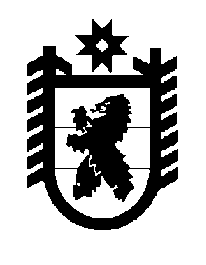 Российская Федерация Республика Карелия    ПРАВИТЕЛЬСТВО РЕСПУБЛИКИ КАРЕЛИЯРАСПОРЯЖЕНИЕ                                от  2 июля 2014 года № 412р-Пг. Петрозаводск Внести в распределение бюджетных ассигнований на софинансирование федеральных проектов и программ, проектов, предусматривающих использование средств некоммерческих организаций (в том числе международных и межрегиональных), между главными распорядителями средств бюджета Республики Карелия на 2014 год, утвержденное распоряжением Правительства Республики Карелия от 17 февраля 2014 года № 86р-П, с изменениями, внесенными распоряжениями Правительства Республики Карелия от 17 марта 2014 года № 141р-П, от 31 марта 2014 года № 159р-П и от 9 июня 2014 года № 326р-П, следующие изменения:1) в разделе 1:в строке «Министерство здравоохранения и социального развития Республики Карелия» цифры «17960,0» заменить цифрами «28385,6»;дополнить пунктом 1.3 следующего содержания:2) в разделе 2:в строке «Министерство образования Республики Карелия» цифры          «28396,0» заменить цифрами «70824,7»;в пункте 2.1 цифры «17600,0» заменить цифрами «22473,1»;пункт 2.1.2 изложить в следующей редакции:дополнить пунктом 2.1.3 следующего содержания:в пункте 2.2 цифры «10796,0»  заменить цифрами «48351,6»; в пункте 2.2.2 цифры «714,0» заменить цифрами «1428,0»;в пункте 2.2.3 цифры «3434,0» заменить цифрами «39874,0»;дополнить пунктом 2.2.4 следующего содержания:3) в разделе 4:в строке «Министерство культуры Республики Карелия» цифры «21163,6» заменить цифрами «22195,6»;в пункте 4.2 цифры «10201,7» заменить цифрами «11233,7»;в пункте 4.2.1  цифры «1865,9» заменить цифрами «2897,9»;4) в разделе 7:в строке «Министерство строительства, жилищно-коммунального хозяйства и энергетики Республики Карелия» цифры «51000,0» заменить цифрами «69698,5»;дополнить пунктами  7.2, 7.3 следующего содержания:5) дополнить разделом 8 следующего содержания:6) в строке «Всего» цифры «122039,6» заменить цифрами                          «195192,6».           ГлаваРеспублики  Карелия                                                             А.П. Худилайнен«1.3.Государственная программа Российской Федерации «Развитие здравоохранения» (Программа развития здравоохранения в Республике Карелия на 
2013-2020 годы)10425,61.3.1.Мероприятия по развитию службы крови10425,6»;«2.1.2.Реализация мероприятий по формированию сети базовых общеобразовательных организаций, в которых созданы условия для инклюзивного образования детей-инвалидов10000,0»;«2.1.3.Реализация мероприятий по формированию сети базовых образовательных учреждений, обеспечивающих совместное обучение инвалидов и лиц, не имеющих нарушений развития4873,1»;«2.2.4.Реализация мероприятий по модернизации регионально-муниципальных систем дошкольного образования 401,6»;«7.2.Государственная программа Российской Федерации «Развитие транспортной системы России» (федеральная целевая программа «Развитие транспортной системы России (2010-2020)»)198,57.2.1.Реконструкция инженерных сооружений аэропортового комплекса «Бесовец» (г. Петрозаводск, Республика Карелия) 198,57.3.Государственная программа Российской Федерации «Развитие физической культуры и спорта» 18500,07.3.1.Реконструкция здания физкультурно-оздоровительного комплекса (бассейна) по ул. Комсомольской, 
г. Кондопога18500,0»;«8.Министерство по природо-пользованию и экологии Республики Карелия  568,28.1.Государственная программа Российской Федерации  «Развитие лесного хозяйства» на 
2013-2020 годы  (региональная программа «Развитие лесного хозяйства в Республике Карелия
на 2013-2015 годы») 568,28.1.1.Приобретение специализированной лесопожарной техники и оборудования 568,2»;